よいスタートがきれています！３年生になって1ヶ月がたとうとしています。自分や学級でがんばりたいことを決め、仲間と力を合わせていこうとする姿が授業や係活動で見られます。学習面では、３年生になって始まった社会や理科の学習にも、意欲的に取り組めています。自分たちの校区の特徴を考えたり、生き物を探して様子を観察したりしています。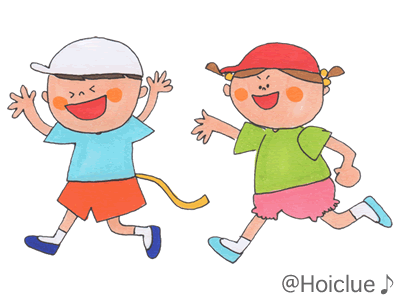 ５月は、スタートダッシュの疲れが出る時期です。子どもたちのがんばりを十分に認めながら、学校生活のリズムを作っていけるように指導していきます。また、家庭訪問等を通じて保護者の方の願いを知り、今後の教育活動に生かしていきたいと思います。リコーダー講習会がありました２５日（木）にリコーダー講習会がありました。講師の柴田美紀先生から、リコーダーを演奏するときに大切なことを楽しく教えていただきました。子どもたちは、目をきらきらさせながら、こつを覚えようとしていました。最後には、リコーダーで「シ」の音を吹いて、柴田先生と一緒に「メリーさんの羊」を演奏しました。美しい音色で演奏できるように、音楽の授業で練習を頑張ります。＜お知らせとお願い＞校区たんけんにでかけます社会の学習で精華小校区の探検に行きます。学年を２つのコースに分け、建物や土地の様子、交通などについて調べます。第1回は、２６日（金）に行います。第2回は、５月１０日（金）に行います。水筒の準備をお願いします。スポーツテストのシャトルランについて５月１４日（火）に中学年のスポーツテストを行いますが、シャトルランは別日に行います。前日に調査用紙を配布しますので、実施当日の朝の健康状態を記入、押印の上、提出をお願いします。シャトルランの日程につきましては、追って連絡いたします。③　図工の材料の用意をお願いしますGW明けに「ふんわりふわふわ」の学習を行います。大きなビニール袋に飾りをつけて風の力でふわふわ浮かぶものを作ります。教科書１４～１５ページをご覧いただき、材料を準備してください。ビニール袋は学校で準備します。ご家庭に油性マジックペンがあれば、持たせてください。材料の例：カラーテープ、ビニールテープ、タフロープ（荷造り用のひも）など３～５つぐらい※持たせていただく日は、各学級で連絡します。④　習字道具の準備をしてください　書写の授業が始まります。習字道具に全て記名の上、学校に持たせてください。また、新聞紙１日分（なければ結構です）、50０mlペットボトル（ラベルを剥がしキャップを付けたままで）、半紙を準備していただくようにお願いします。⑤　ペットボトルを準備してください理科の学習で、ホウセンカやヒマワリ等の植物を育てます。水やり用のペットボトル（５００ｍｌ、キャップはいりません）を一人一つ用意してください。GW明けの５月８日（水）までに、記名をして持たせてください。よろしくお願いします。理科「チョウを育てよう」に関わってのお願い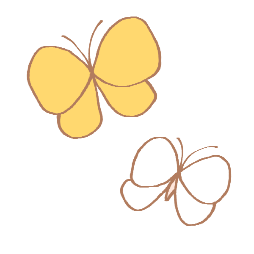 理科の学習で、モンシロチョウを育てます。モンシロチョウは、キャベツやブロッコリーに卵を産むため、学校でキャベツを育てていますが、卵が人数分入手できない可能性があります。モンシロチョウの卵（もしくは幼虫の小さいもの）を入手できる方がいらっしゃいましたら、お子さんに虫かごやビニール袋等に入れて持たせていただきたいと思います。お手数かけますが、ご協力よろしくお願いします。GW明けから学習に入ります。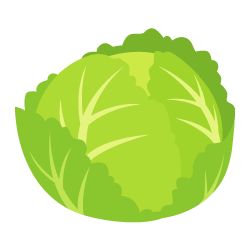 　１日（水）即位の日　新元号「令和」２日（木）国民の休日３日（金）憲法記念日　　　　　　　　　　　　　　　　　　　６日（月）振替休日　７日（火）振替休業日９日（木）～１５日（水）家庭訪問　集団下校１３：５０　１０日（金）校区探検２回目１４日（火）スポーツテスト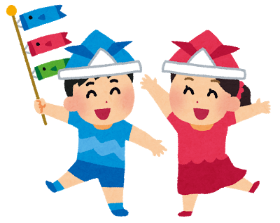 ２０日（月）眼科検診２１日（火）耳鼻科検診（対象者のみ）プール帽子販売２２日（水）尿検査①　　　　　　（予備日６月５日、６月１８日）